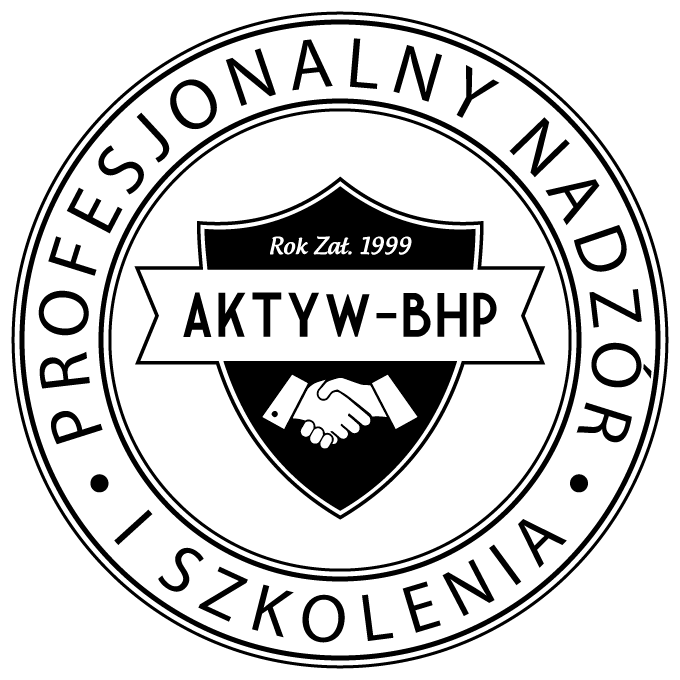 Aktyw BHP S.C.,  02-361 Warszawa, ul.  Przemyska 11atel. (22) 824-03-66ZGŁOSZENIE NOWOPRZYJĘTYCH PRACOWNIKÓW NA SZKOLENIE WSTĘPNE BHP (INSTRUKTAŻ OGÓLNY) PROWADZONY PRZEZ AKTYW – BHP

Proponowana data i godzina rozpoczęcia szkolenia  _________________________________Miejsce szkolenia  ____________________________________________________________Dane do faktury:Nazwa firmy  ________________________________________________________________Adres: ul. ____________________________________ Miejscowość  ___________________Kod pocztowy  _______________  NIP  __________________________________________Osoba zgłaszająca: Imię i nazwisko ___________________________________tel. ________________________Należność za przeprowadzone szkolenie w wysokości ________________________ zostaniewypłacona w dniu szkoleniao gotówką -  zaświadczenia przekazujemy w dniu szkolenia*   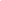 o przelewem - zaświadczenia przesyłamy po dokonaniu przelewu**zaznaczyć właściweLp.Imię i NazwiskoStanowiskoDatazatrudnienia123456789101112